INDICAÇÃO Nº 956/2018Sugere ao Poder Executivo Municipal a troca de várias lâmpadas queimadas nas dependências de Praça Pública, localizada na Rua Conchal, defronte o nº 68, no bairro São Joaquim.Excelentíssimo Senhor Prefeito Municipal, Nos termos do Art. 108 do Regimento Interno desta Casa de Leis, dirijo-me a Vossa Excelência para sugerir ao setor competente que, por intermédio do Setor competente, promova a troca de várias lâmpadas queimadas nas dependências de Praça Pública, localizada na Rua Conchal, defronte o nº 68, no bairro São Joaquim, neste município. Justificativa:Este vereador foi procurado por munícipes residentes do bairro São Joaquim, mais precisamente da Rua Conchal, solicitando intermédio junto ao Setor competente para a troca de várias lâmpadas queimadas nas dependências de Praça Pública, localizada na Rua Conchal, defronte o nº 68, no bairro São Joaquim, uma vez que no período noturno há muito escuridão no local, trazendo sensação de insegurança aos moradores.Plenário “Dr. Tancredo Neves”, em 31 de janeiro de 2.018.JESUS VENDEDOR-Vereador / Vice Presidente-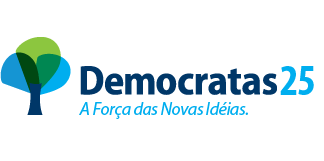 